(One Per Teacher)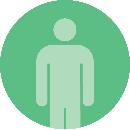 Classroom Results Post-AssessmentTeacher  nameClassDateLearning Targets:Learning Targets:Learning Targets:Students at or above ProficientStudents at or above ProficientStudents at or above ProficientNumber of students =Percent of Students =Percent of Students =Student Names and StrengthsChallenges and next stepsChallenges and next stepsStudents Close to ProficientStudents Close to ProficientStudents Close to ProficientNumber of students =Percent of Students =Percent of Students =Student Names and StrengthsChallenges and next stepsChallenges and next stepsStudents Far from ProficientStudents Far from ProficientStudents Far from ProficientNumber of students =Percent of Students =Percent of Students =Student Names and StrengthsChallenges and next stepsChallenges and next steps